　様式第１号（第８第 1 項第 1 号関係）１村１自然エネルギープロジェクト登録（変更）申請書令和	年	月	日長野県知事	様申 請 者 住	所名	称代表者名	標記プロジェクトについて、別紙のとおり登録（変更）申請します。別	紙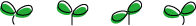 1村1自然エネルギープロジェクト団体名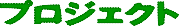 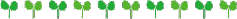 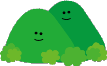 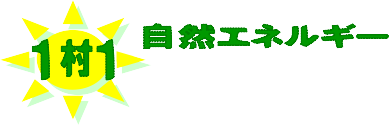 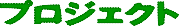 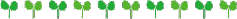 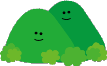 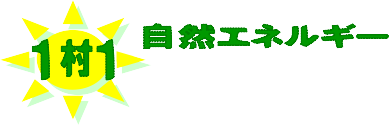 令和	年  月  日職	氏名      代表　○○○○	は、信州の自然エネルギー資源を活かした「１村１自然エネルギープロジェクト」を以下のとおり推進しています。※１）変更登録申請を行う場合は、変更箇所に下線を引いてください。※２）記入欄が不足する場合は、必要に応じて適宜広げて記載してください。※３）添付書類として、①具体的な取組み内容が分かる資料（スキーム図等）②ホームページ掲載用の写真　③組織規約・構成員名簿（市町村不要。）を添付してください。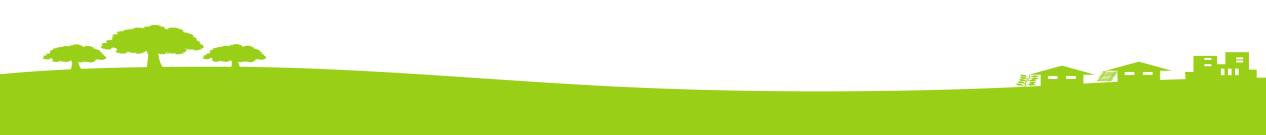 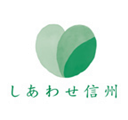 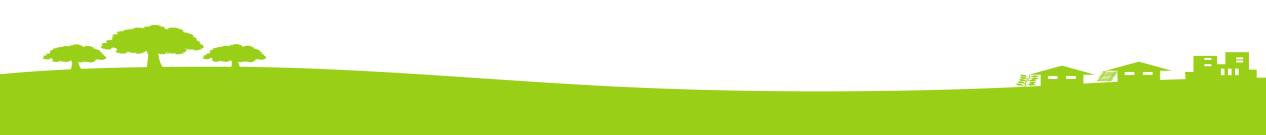 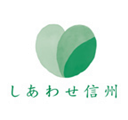 様式第２号（第８第１項第２号関係）1 村１自然エネルギープロジェクト登録申請に係る意見書※本意見書は、市町村、地域振興局において意見がある際に、県に提出する様式として活用 してください。なお、この意見書の提出は任意であり必要に応じて提出してください。様式第４号（第 10 第 1 項関係）１村１自然エネルギープロジェクト活動報告書令和	年	月	日長野県知事	様住	所名	称代表者名	印標記プロジェクトについて、活動状況等を報告します。記※１）添付書類として、①プロジェクトの活動状況が分かる資料、②その他参考資料を添付してください。※２）記入欄が不足する場合は、必要に応じて適宜広げて記載してください。区	分摘	要摘	要摘	要摘	要取組の名称取組の主体取組の区域取組の構成団体名（複数の者で構成する場合）団体設立年月日年	月	日年	月	日年	月	日年	月	日普及する自然エネルギーの種別等取組の目的地域関係者との協働 の内容※有の場合は、連携内容について記載※有の場合は、連携内容について記載※有の場合は、連携内容について記載※有の場合は、連携内容について記載プロジェクトの部門①地域づくり、②ソーシャルビジネス、③開発研究、④その他（場作りなど）※該当する箇所に○をしてください。①地域づくり、②ソーシャルビジネス、③開発研究、④その他（場作りなど）※該当する箇所に○をしてください。①地域づくり、②ソーシャルビジネス、③開発研究、④その他（場作りなど）※該当する箇所に○をしてください。①地域づくり、②ソーシャルビジネス、③開発研究、④その他（場作りなど）※該当する箇所に○をしてください。取組（事業）の段階①構想段階	②実施段階	③発展段階※該当する箇所に○をしてください。①構想段階	②実施段階	③発展段階※該当する箇所に○をしてください。①構想段階	②実施段階	③発展段階※該当する箇所に○をしてください。①構想段階	②実施段階	③発展段階※該当する箇所に○をしてください。取組の内容※要領第 9別表２－１、２－２で定める基準項目・登録基準も念頭に記載 してください。※要領第 9別表２－１、２－２で定める基準項目・登録基準も念頭に記載 してください。※要領第 9別表２－１、２－２で定める基準項目・登録基準も念頭に記載 してください。※要領第 9別表２－１、２－２で定める基準項目・登録基準も念頭に記載 してください。事務局担当者の連絡先担当者所属氏名事務局担当者の連絡先TELemailホームページ（URL を記載）（URL を記載）（URL を記載）（URL を記載）備	考意見書提出者名意見書提出日年	月	日プロジェクト申請者名プロジェクト名項	目コメント欄プロジェクト全体 に対する意見※本プロジェクトに対して、問題点、ご意見等があれば記載してく ださい。区	分摘	要プロジェクトの名称プロジェクトの主体プロジェクトの登録日プロジェクトの活動状況プロジェクトの成果プロジェクトの課題プロジェクトの今後の 予定事務局担当者の連絡先担当者所属氏名TELemail備	考